Ćwiczenie nr. 15Witajcie Zad.1. Książka twoim przyjacielem. Przeczytaj i przepisz do zeszytu.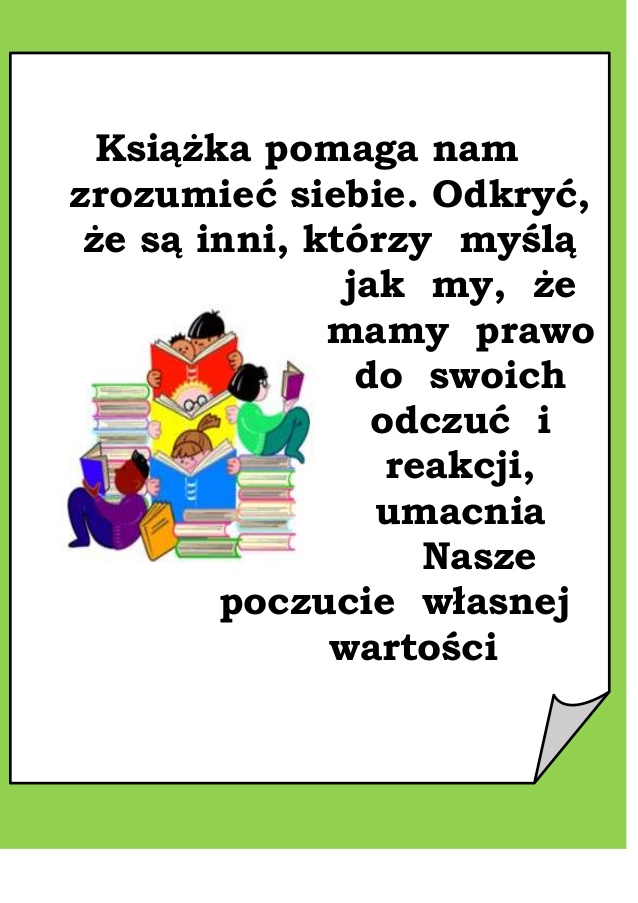 Zad.2. Jak postaje papier? Zapoznaj się z produkcją. 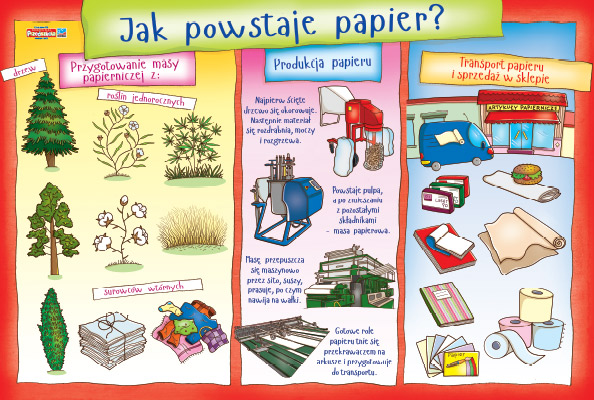 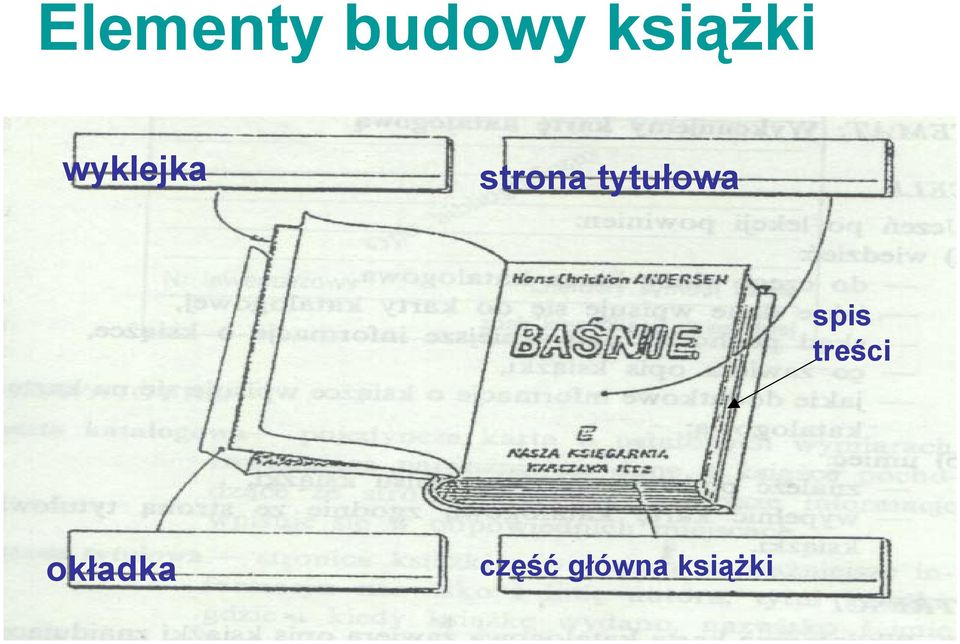 Zad.3. Jak postaje książka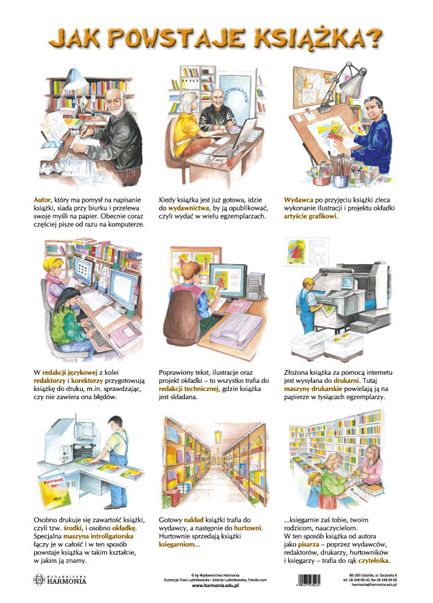 Zad.4. Przepisz wierszyk który Ci się podoba.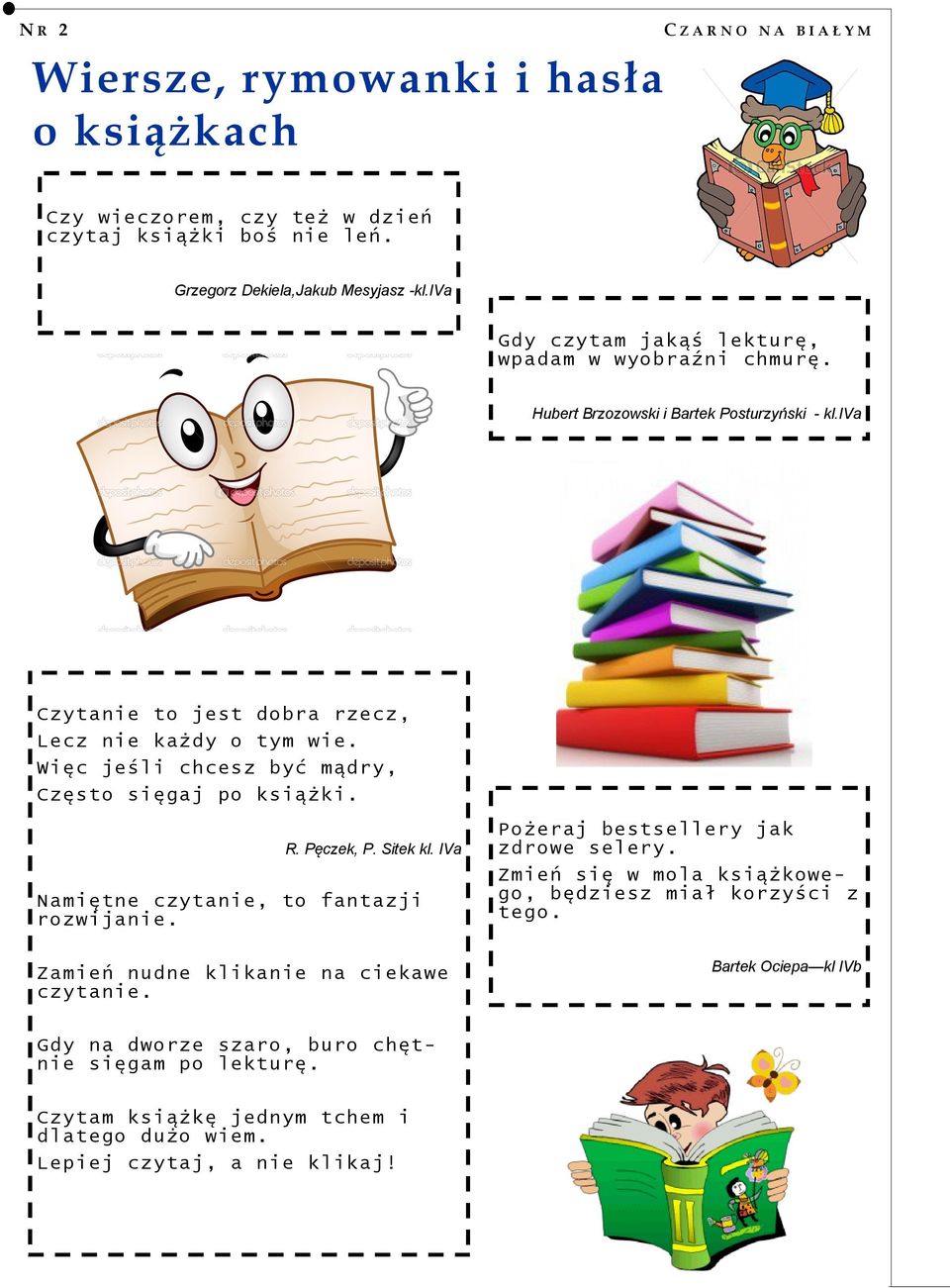 Zad.5. 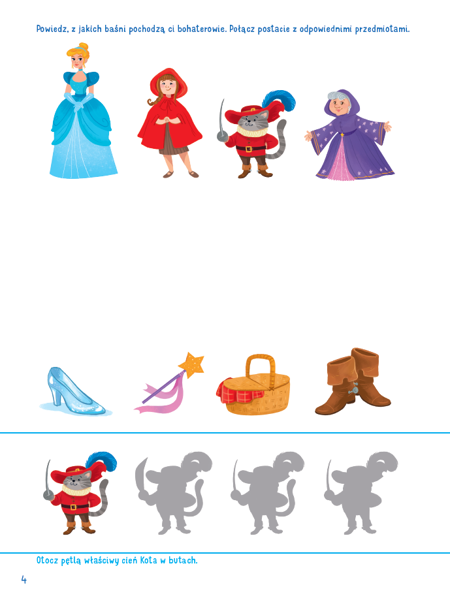 Zad.6. Napisz tytuł bajki rozetnij i ułóż historyjkę obrazkową.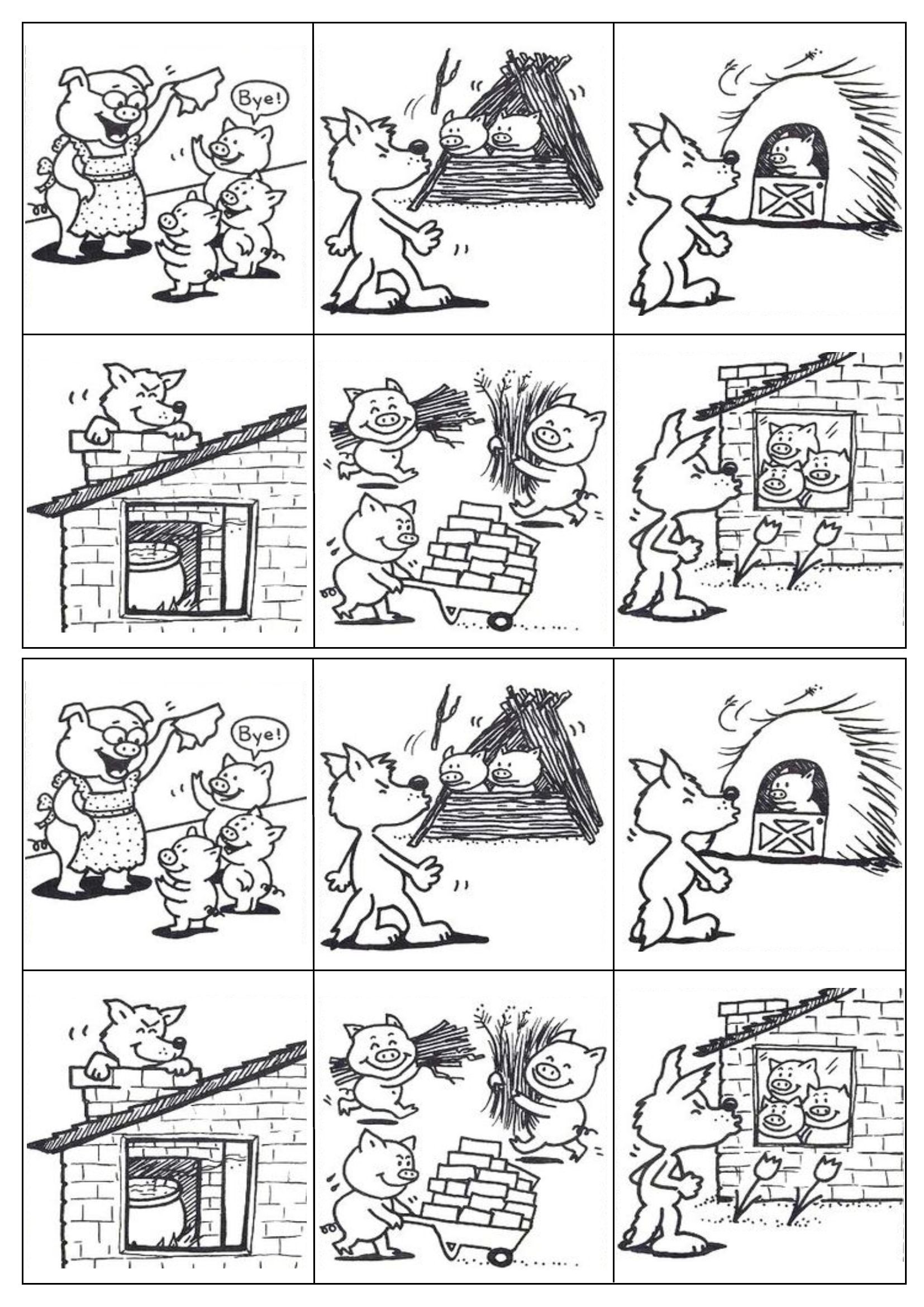 Zad.7. Wykonaj zakładkę do książki.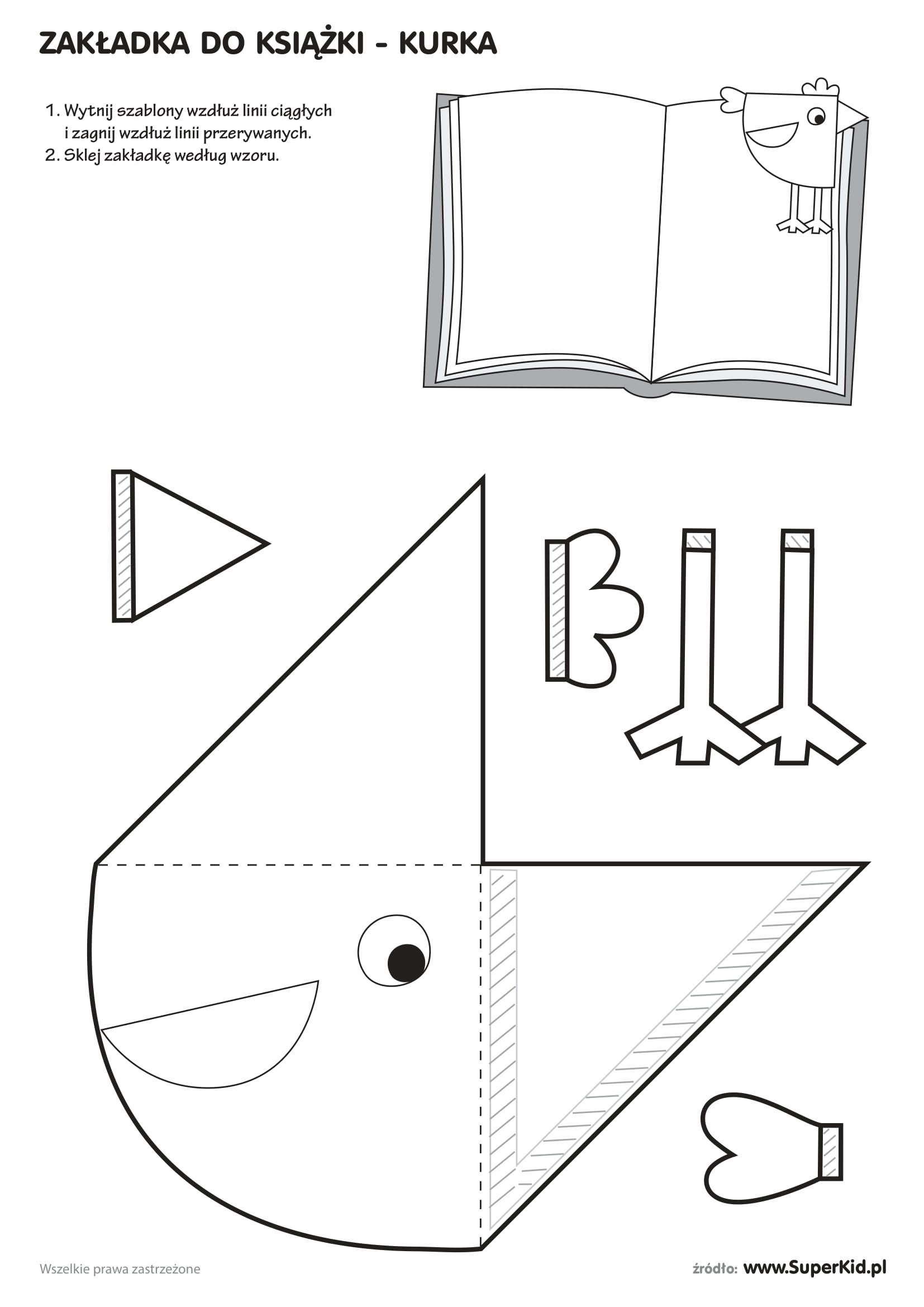 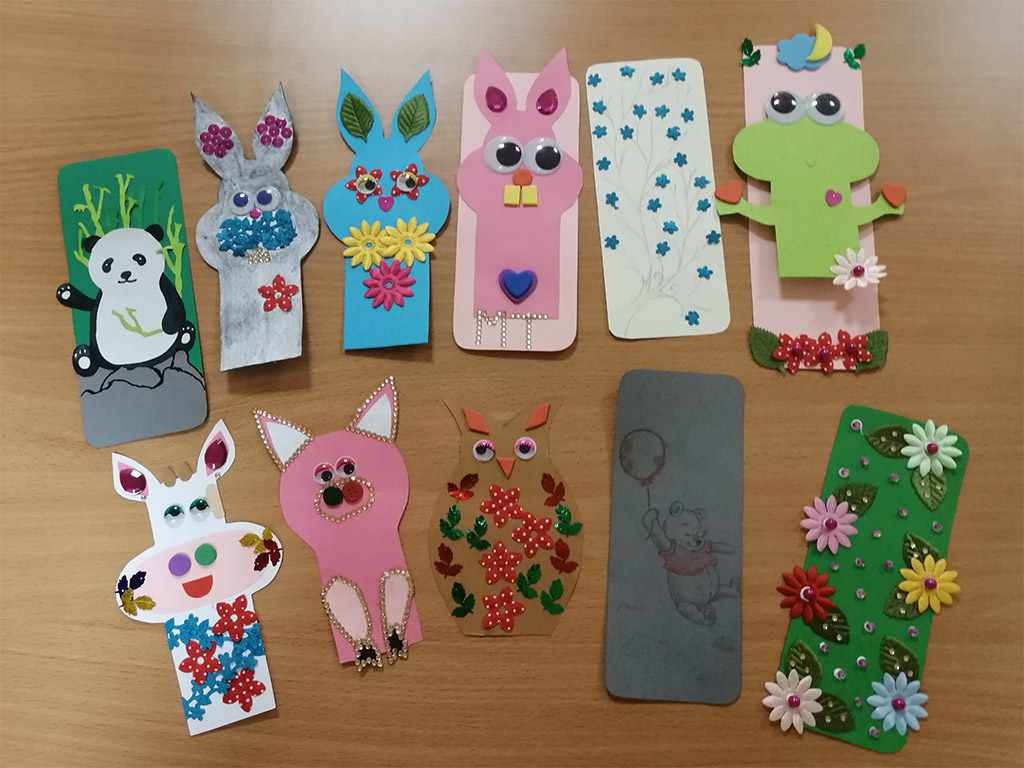 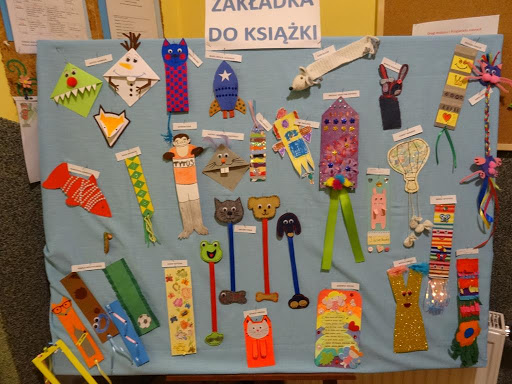 Zajęcia rozwijające komunikowanie sięMałgorzata PapciakZad.1  Przeczytaj lub posłuchaj wiersza, podkreśl występujące w nim nazwy zawodów.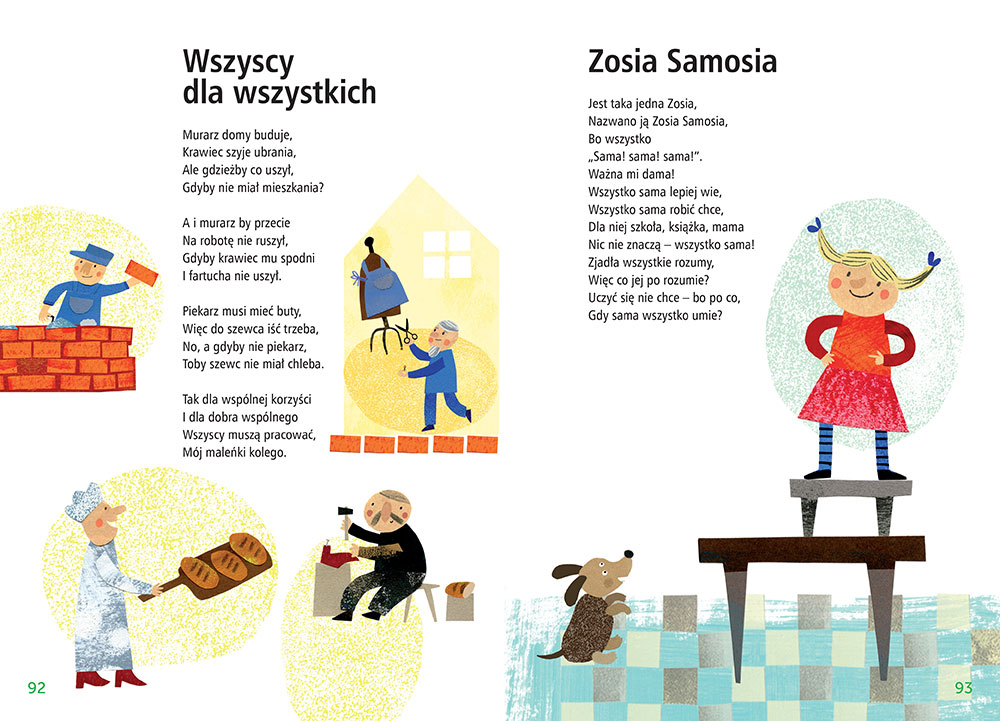 Zad. 2. Przyjrzyj się obrazkom, zastanów się jaki zawód wykonują postaci i podpisz je.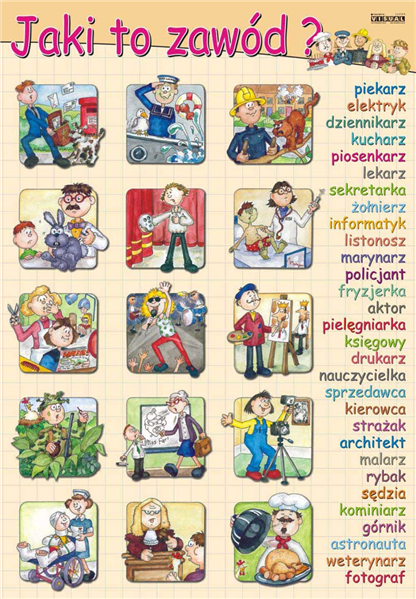 Zad. 3. Zastanów się i napisz kim z zawodu jest osoba, która:Szyje ubrania  - ……………………………………………………….….Leczy chorych - ……………………………………………….………….Strzyże włosy - …………………………………………………….……..Gotuje pyszne obiady - …………………………………………….….Maluje obrazy - ..............................................................Uczy w szkole - …………………………………………………………….Projektuje wnętrza - …………………………………………………….Podaje, nakrywa do stołu - ……………………………………………Pilnuje porządku na drodze - …………………………………………Odgrywa różne role w filmach, teatrach - ………………………Zad. 4. Połącz sylaby i zapisz powstałe wyrazy. Będą to nazwy zawodów.FRY   LE   ZJER   PO   CZY   KASTRA   PIE    LI   LĘ   KA   CJANTMA   GNIAR    ŻAK      CIELLARZ   NA    KA   CHARZ             KU    U    KARZZad. 5. Dopasuj rysunek do nazwy zawodu.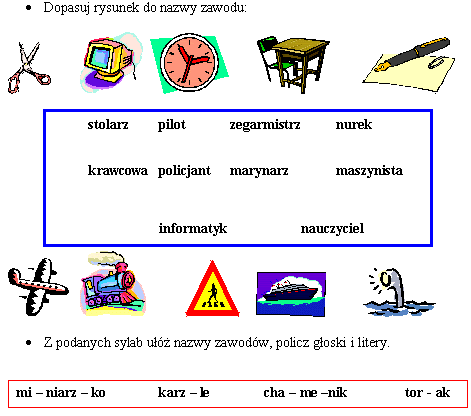 Witam Zachęcam do zgadywania:  Jaka to legenda?https://www.youtube.com/watch?v=-hjgkHeMOGk&feature=youtu.bePozdrawiam W.Zajdel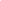 